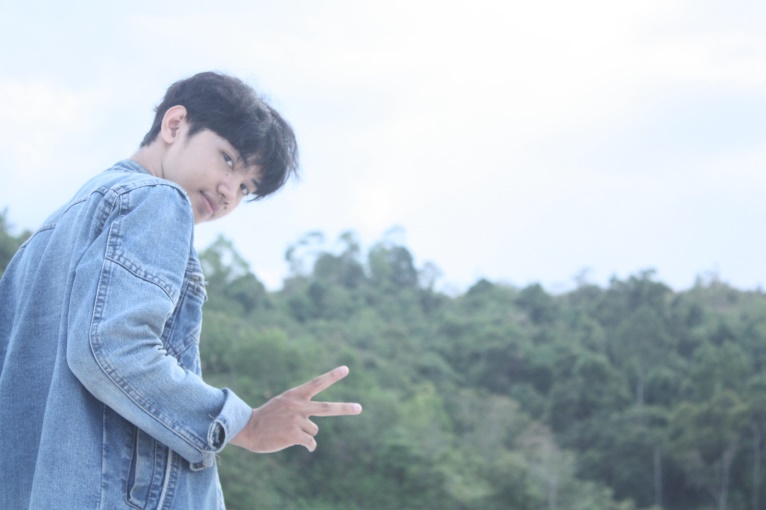 Lintang Adjie PamungkasA Linguistic Student with a 6 years experience in working as a translator from English to Indonesia or vice versa. 0821-5484-0943Lintangadjie07@gmail.com WritingReadingWatching2006 – 2011: Sekolah Dasar Negeri 007 Samarinda (Elementary school)2011-2014: Madrasah Tsanawiyah Negeri Model Samarinda (Junior High School)2014-2017: Madrasah Aliyah Negeri 2 Samarinda (High School)2017-now: Faculty of Cultural Studies, Mulawarman UniversityFreelancer, Translator2017–nowI have been working on many projects such as translating student’s works, teaching courses, proofreading, consecutive interpreter, translating and making subtitles, copywriting and advertising and making journal and articles.Language: Indonesia (active), English (active)Technology: Microsoft Word, Microsoft Excel, Microsoft Power Point